Fiche d’observation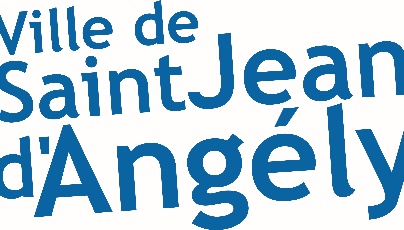 « Atlas de la Biodiversité Communale » 	Nom / Prénom :	Adresse : 	Téléphone :* informations non obligatoires	Mail :	J’autorise la Ville de Saint-Jean d’Angély à intégrer l’ensemble des informations du présent tableau dans l’Atlas de la Biodiversité Communale ainsi que de diffuser ces informations dans le cadre de synthèses, d’études, et portée à connaissance pour d’autres acteurs	Je souhaite que mon nom identité n’apparaisse pas dans les bases de donnéesEspèce vue (nom commun - vernaculaire)Nom scientifique (pour les experts)*Adresse (rue, hameau, localisation…)Coordonnées GPS*Nombre observéDateTAXREF (pour les experts)*